V Přišimasech dne 15.11. 2016Výstavba kanalizace Přišimasy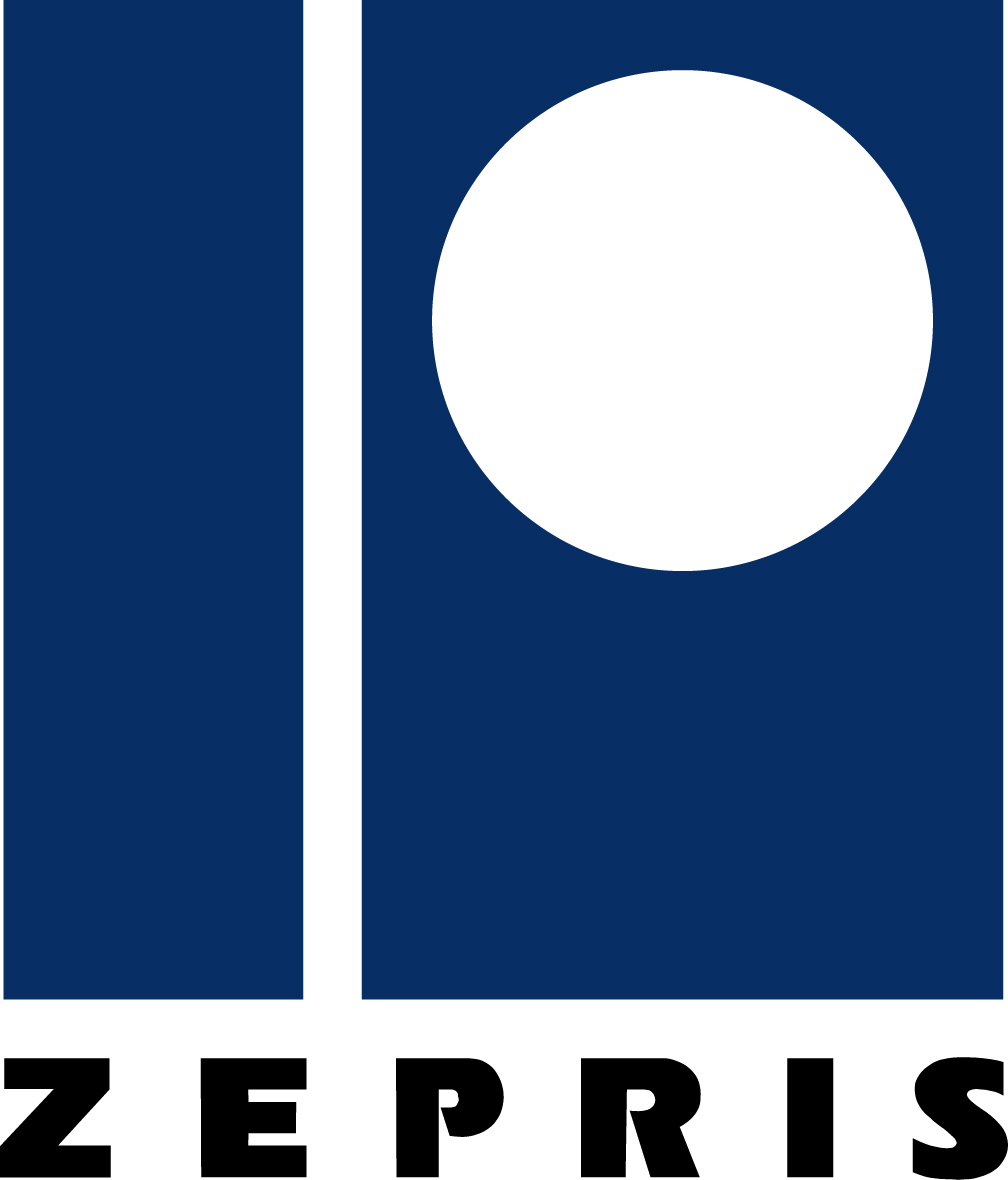 Stavební povolení: 	Vydal MěÚ Český Brod, Odbor životního prostředí a zemědělství,  č.j. 15775/08/ŽP/Pj ze dne 16.3.2011 a MUCB 31172/2014 ze dne 15.11.2014.Kontakty:Dovolujeme si Vás informovat o výstavbě kanalizace a přípojek ve Vaší ulici.Práce budou prováděny ve výše uvedeném termínu, a to v pracovní době od 7:00 do17:00 hod. (Po-Ne), dle schváleného harmonogramu (v případě Vašeho zájmu je harmonogram k nahlédnutí na webových stránkách obce zde: http://www.prisimasy.cz/kanalizace/harmonogram-stavby/ ). Žádáme Vás tímto o respektování dopravního značení, taktéž o respektování výstražných, příkazových a informačních tabulí se zákazem vstupu nepovolaných osob do místa staveniště, do pracovního prostoru strojů a do míst kde jsou prováděny výkopy a zemní práce. Ve výše uvedeném termínu bude omezen vjezd a výjezd z Vašeho pozemku a výše uvedený úsek ulice bude neprůjezdný.  V případě, že budete potřebovat používat Vaše vozidlo, žádáme Vás tímto, o zaparkování vozidla mimo Váš pozemek a mimo uzavírku. Do míst zákazu vjezdu mohou vjíždět, mimo vozidel stavby, pouze vozidla integrovaného záchranného systému (policie, záchranka, hasiči). Svoz odpadu bude proveden v určený den v týdnu tak, že zhotovitel vytvoří místo na začátku uzavírky, kam budou přistaveny (ve spolupráci místních obyvatel se zhotovitelem) den předem, popelnice určené pro svoz. Vozidlo popelářů nebude vjíždět do uzavírky.Výkopové práce budou realizovány od spodní části ulice, žádáme obyvatele o spolupráci při označení místa na hranici pozemku, kde bude realizována přípojka kanalizace. Místo by mělo být ve shodě s informací, kterou jste poskytli projektantovi v době přípravy projektu.V případě nejasností je důležité obrátit se prvotně na stavebníka, tj. na zástupce obce Přišimasy, který má od projektanta aktuální informace o jednotlivých přípojkách. Jakékoli změny oproti schválené realizační dokumentaci může schválit pouze stavebník, tj. zástupce obce Přišimasy, po projednání s projektantem, případně s orgánem státní správy (OŽP MěÚ Český Brod), který stavbu povolil a dokumentaci schválil.  Velmi se omlouváme za potíže, které Vám naší činností způsobíme. Omezení jsou pouze dočasná a nevyhnutelná. Výstavbou kanalizace a ČOV ve Vaší obci dojde ke zlepšení Vašich životních podmínek, zlepší se komfort Vašeho bydlení a obecně dojde ke zlepšení životní prostředí. Děkujeme Vám předem za spolupráci,							Za realizační tým:									Petr Burian 									Hlavní stavbyvedoucí---------------------------- 									ZEPRIS s.r.o. 									Mezi Vodami 27 									143 20 Praha 4 									mobil: +420 731 631 648 									tel: +420 244 403 513-4fax: +420 241 773 473 									email: burian@zepris.czhttp://www.zepris.czMísto: Přišimasy, místní komunikace od fotbalového hřiště pod kostel (Výtlak C4)Termín realizace výše uvedené části: od 21.11. 2016 do 16.12. 2016 (hlavní řad) a od 2.1. 2017 do                                                              (cca) 28.2. 2017 (přípojky) – dle přízně počasí          Stavebník:			              			              telefon:	               e mail:	Obec Přišimasy: 	OÚ		Šárka Rumanová	321672890	ou@prisimasy.cz			TDI		Pavel Frank		777 216 092	frankpavel@seznam.czZhotovitel:		.		ZEPRIS s.r.o., Mezi Vodami 27, 143 20 Praha 4 – Modřany.Hlavní stavbyvedoucí:		Petr Burian		731 631 648	burian@zepris.czStavbyvedoucí příslušné části:	Dušan Kirš                602 751 601    kirsd@imosbrno.eu